            SARUM HALL SCHOOL            SARUM HALL SCHOOL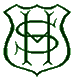 Job Description – Head of Food StudioThe School is committed to safeguarding and promoting the welfare of children and young people and expects all staff and volunteers to share this commitment. Applicants must be willing to undergo child protection screening appropriate to the post, including checks with past employers and the Disclosure & Barring Service.Job Description – Head of Food StudioThe School is committed to safeguarding and promoting the welfare of children and young people and expects all staff and volunteers to share this commitment. Applicants must be willing to undergo child protection screening appropriate to the post, including checks with past employers and the Disclosure & Barring Service.Job Description – Head of Food StudioThe School is committed to safeguarding and promoting the welfare of children and young people and expects all staff and volunteers to share this commitment. Applicants must be willing to undergo child protection screening appropriate to the post, including checks with past employers and the Disclosure & Barring Service.Summary of the role:Lead and set up the new Food Studio, to include a range of high quality academic, co-curricular and revenue generating cookery courses and to launch and raise the profile of this new cookery school.Lead and set up the new Food Studio, to include a range of high quality academic, co-curricular and revenue generating cookery courses and to launch and raise the profile of this new cookery school.Line management responsibility for:Food Studio TechnicianFood Studio TechnicianMain duties and  responsibilities:GeneralPromote and safeguard the welfare of children and young persons for who you are responsible and with whom you come into contact, with particular regard to e-safety policy and practice.Read the Staff Handbook and all relevant school policies.In addition to the following, you may also be required to undertake such other comparable duties as the Headmistress requires from time to time. TeachingPlan lessons that reflect the curriculum with clear aims and outcomes with differentiation to enable all pupils to make progress in line with their potential.Teach effectively in a style which reflects the School’s policies, objectives and ethos.Liaise with subject specialists/curriculum coordinators to maximise the effectiveness and continuity of the teaching.Assess record and report on pupils’ attainment and progress at frequent intervals during the year according to departmental policies, and keep records of these.Carry out tests and assessments in line with School policy. Provide results for the Academic Director and Headmistress.Use assessment for learning effectively to inform teaching and planning.Use the information from above to plan lessons.Mark work frequently and instructively according to the department’s policies.Maintain an attractive and stimulating learning environment for pupils that celebrates their work and achievement.Be aware of the varied needs and abilities of the children and reflect these both in the planning and the implementation of the curriculum.Be familiar with and support any IEPs of children if appropriate.Liaise closely with LDD/SENCO on any issues concerning your pupils.Food Studio RoleResponsibility for the teaching and learning of pupils in Food Preparation & Nutrition or practical Cookery.Design and deliver academic, co-curricular and revenue generating courses as required.Responsible for the smooth operation and day to day running of the Food Studio to include provision of ingredients, compliance with food hygiene legislation, maintenance of hygiene standards and the co-ordination and management of all necessary teaching and support staff.Liaise with internal and external organisations, e.g. Environmental Health Department, advertising agencies as appropriate.Ensure all stakeholders (pupils, parents, staff, prospective parents) understand what is on offer.Responsibility for the online marketing of the Food Studio, to include maintaining the website, intranet and updating social media as relevant.Holiday CoursesPlanning, organisation & delivery of holiday cookery courses with the possibility of additional payment to supplement income at a negotiated rate.Other Professional ResponsibilitiesProvide progress reports and information to parents via school reports, assessments, parents’ evenings and individual meetings. Maintain professional, appropriate and relevant communications with parents.Cover short-term absences of colleagues as requested.   Prepare work for supply/cover teachers in the event of a planned absence.Cover duties such as early morning, playtime, lunch time and after-school duties, on a pro-rata basis.  Attend and contribute to SLT, Curriculum and Staff meetings as required.Communicate effectively with the Senior Leadership Team (Head, Deputy, Bursar, Academic Director, Head of Early Years), staff, parents and pupils.Attend INSET sessions.Keep abreast of best practice and developments in teaching and regulations related to food matters by attending courses and reading relevant journals. Disseminate relevant information to staff on courses attended and current initiatives.Develop and run/coordinate afterschool clubs.Accept responsibility for discipline and behaviour throughout the School.Participate in arrangements to appraise performance.Ensure that Health and Safety at Work regulations are adhered to both personally and on behalf of the School.Update the risk assessment for the Food Studio on a regular basis.Administer first aid if necessary.If working with an assistant, supervise, liaise with, motivate and assess them so that their time is used profitably and to good effect, ensuring that they are clear about their duties and responsibilities.Pastoral DutiesAlways treat the pupils in an encouraging and positive way. Be aware of a child’s home circumstances and always apply diplomacy and a positive approach in dealings with parents.   Observe and be aware of children who may have social, physical or learning disabilities and alert the LDD/SEN SENCO and the Headmistress.  Create a warm, caring environment in which children can grow socially, emotionally and intellectually. Administrative DutiesMaintain a register of attendance using SIMS at each session marked in accordance with necessary guidelines. Distribute letters, bulletins, etc. as appropriate. Prepare medium-term planning and weekly plans and keep the long term plan up-to-datePlan and organise outings of relevance to the topic or the children’s needs in accordance with School procedures in liaison with the Deputy Head.Participate in administrative and organisational tasks related to the duties detailed above.GeneralPromote and safeguard the welfare of children and young persons for who you are responsible and with whom you come into contact, with particular regard to e-safety policy and practice.Read the Staff Handbook and all relevant school policies.In addition to the following, you may also be required to undertake such other comparable duties as the Headmistress requires from time to time. TeachingPlan lessons that reflect the curriculum with clear aims and outcomes with differentiation to enable all pupils to make progress in line with their potential.Teach effectively in a style which reflects the School’s policies, objectives and ethos.Liaise with subject specialists/curriculum coordinators to maximise the effectiveness and continuity of the teaching.Assess record and report on pupils’ attainment and progress at frequent intervals during the year according to departmental policies, and keep records of these.Carry out tests and assessments in line with School policy. Provide results for the Academic Director and Headmistress.Use assessment for learning effectively to inform teaching and planning.Use the information from above to plan lessons.Mark work frequently and instructively according to the department’s policies.Maintain an attractive and stimulating learning environment for pupils that celebrates their work and achievement.Be aware of the varied needs and abilities of the children and reflect these both in the planning and the implementation of the curriculum.Be familiar with and support any IEPs of children if appropriate.Liaise closely with LDD/SENCO on any issues concerning your pupils.Food Studio RoleResponsibility for the teaching and learning of pupils in Food Preparation & Nutrition or practical Cookery.Design and deliver academic, co-curricular and revenue generating courses as required.Responsible for the smooth operation and day to day running of the Food Studio to include provision of ingredients, compliance with food hygiene legislation, maintenance of hygiene standards and the co-ordination and management of all necessary teaching and support staff.Liaise with internal and external organisations, e.g. Environmental Health Department, advertising agencies as appropriate.Ensure all stakeholders (pupils, parents, staff, prospective parents) understand what is on offer.Responsibility for the online marketing of the Food Studio, to include maintaining the website, intranet and updating social media as relevant.Holiday CoursesPlanning, organisation & delivery of holiday cookery courses with the possibility of additional payment to supplement income at a negotiated rate.Other Professional ResponsibilitiesProvide progress reports and information to parents via school reports, assessments, parents’ evenings and individual meetings. Maintain professional, appropriate and relevant communications with parents.Cover short-term absences of colleagues as requested.   Prepare work for supply/cover teachers in the event of a planned absence.Cover duties such as early morning, playtime, lunch time and after-school duties, on a pro-rata basis.  Attend and contribute to SLT, Curriculum and Staff meetings as required.Communicate effectively with the Senior Leadership Team (Head, Deputy, Bursar, Academic Director, Head of Early Years), staff, parents and pupils.Attend INSET sessions.Keep abreast of best practice and developments in teaching and regulations related to food matters by attending courses and reading relevant journals. Disseminate relevant information to staff on courses attended and current initiatives.Develop and run/coordinate afterschool clubs.Accept responsibility for discipline and behaviour throughout the School.Participate in arrangements to appraise performance.Ensure that Health and Safety at Work regulations are adhered to both personally and on behalf of the School.Update the risk assessment for the Food Studio on a regular basis.Administer first aid if necessary.If working with an assistant, supervise, liaise with, motivate and assess them so that their time is used profitably and to good effect, ensuring that they are clear about their duties and responsibilities.Pastoral DutiesAlways treat the pupils in an encouraging and positive way. Be aware of a child’s home circumstances and always apply diplomacy and a positive approach in dealings with parents.   Observe and be aware of children who may have social, physical or learning disabilities and alert the LDD/SEN SENCO and the Headmistress.  Create a warm, caring environment in which children can grow socially, emotionally and intellectually. Administrative DutiesMaintain a register of attendance using SIMS at each session marked in accordance with necessary guidelines. Distribute letters, bulletins, etc. as appropriate. Prepare medium-term planning and weekly plans and keep the long term plan up-to-datePlan and organise outings of relevance to the topic or the children’s needs in accordance with School procedures in liaison with the Deputy Head.Participate in administrative and organisational tasks related to the duties detailed above.SARUM HALL SCHOOLPerson Specification – Head of Food StudioThe School is committed to safeguarding and promoting the welfare of children and young people and expects all staff and volunteers to share this commitment. Applicants must be willing to undergo child protection screening appropriate to the post, including checks with past employers and the Disclosure & Barring Service.SARUM HALL SCHOOLPerson Specification – Head of Food StudioThe School is committed to safeguarding and promoting the welfare of children and young people and expects all staff and volunteers to share this commitment. Applicants must be willing to undergo child protection screening appropriate to the post, including checks with past employers and the Disclosure & Barring Service.SARUM HALL SCHOOLPerson Specification – Head of Food StudioThe School is committed to safeguarding and promoting the welfare of children and young people and expects all staff and volunteers to share this commitment. Applicants must be willing to undergo child protection screening appropriate to the post, including checks with past employers and the Disclosure & Barring Service.SARUM HALL SCHOOLPerson Specification – Head of Food StudioThe School is committed to safeguarding and promoting the welfare of children and young people and expects all staff and volunteers to share this commitment. Applicants must be willing to undergo child protection screening appropriate to the post, including checks with past employers and the Disclosure & Barring Service.EssentialThese are qualities without which the Applicant could not be appointedDesirableThese are extra qualities which can be used to choose between applicants who meet all of the essential criteriaMethod of 
assessmentQualificationsThe professional, technical or academic qualifications that the Applicant must have to undertake the role or the training that they must have received.Food & Nutrition qualification Food Hygiene qualificationThe professional, technical or academic qualifications that the Applicant would ideally have to undertake the role or the training that they should ideally have received.Teaching qualificationTeaching experienceLeiths accreditationRecent safeguarding trainingFirst aid qualificationsPostgraduate trainingProduction of the Applicant’s certificatesExperienceThe categories of work or organisations, types of achievements and activities that would be likely to predict success in the role.Food preparation and cookery teachingThe categories of work or organisations, types of achievements and activities that would be likely to contribute to success in the role.Primary school teaching experience (EY, KS1, KS2)Experience of working in an IAPS schoolContents of the Application FormInterviewProfessional referencesSkillsThe skills required by the Applicant to perform effectively in the role.Ability to communicate with and relate to adults and young children including parents and colleaguesAbility to motivate, inspire and teach pupils of different abilities and backgroundsPatienceGood time managementIT literacyGood organisationThe skills that would enable the Applicant to perform effectively in the role.Willingness to “go the extra mile”Willingness to embrace new ideasContents of the Application FormInterviewProfessional referencesKnowledgeThe knowledge required by the Applicant to perform effectively in the role.Knowledge and understanding of current educational issuesKnowledge of up to date research and thinking in educationThe knowledge that would enable the Applicant to perform effectively in the role.Knowledge of innovative  teaching methodsContents of the Application FormInterviewProfessional referencesPersonal competencies and qualitiesThe personal qualities that the Applicant requires to perform effectively in the role and to ensure that the Applicant safeguards and promotes the welfare of children and young people.A genuine interest in teaching and learning Motivation to work with children and young peopleAbility to form and maintain appropriate relationships and personal boundaries with children and young people, colleagues and parentsEmotional resilience Strong interpersonal and communication skillsPossess high professional standards and integrityThe personal qualities that would assist the Applicant to perform effectively in the role.Ability to stand back and view potentially difficult situations with a sense of detachment in order to be able to reach subjective decisionsTo enjoy working in  teamContents of the Application FormInterviewProfessional references